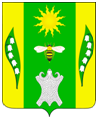 КРАСНОДАРСКИЙ КРАЙУСПЕНСКИЙ РАЙОНАДМИНИСТРАЦИЯ ВЕСЕЛОВСКОГО СЕЛЬСКОГО ПОСЕЛЕНИЯУСПЕНСКОГО РАЙОНАПОСТАНОВЛЕНИЕ23 мая 2018 года			    № 27				   х. ВеселыйОб утверждении плана проверок ведомственного контроляадминистрации Веселовского поселения  Успенского района на 2018г.В соответствии с постановлением Веселовского сельского поселения  Успенского района от 22 мая 2018 года № 26 «Об утверждении Порядка осуществления органом внутреннего муниципального финансового контроля Веселовского сельского поселения Успенского района полномочий по муниципальному финансовому контролю за соблюдением Федерального закона ’О контрактной системе в сфере закупок товара, работ, услуг для обеспечения государственных и муниципальных нужд» п о с т а н о в л я ю:Утвердить План контрольных мероприятий по внутреннему финансовому контролю и ведомственного контроля в сфере закупок для обеспечения муниципальных нужд в Веселовском сельском поселении Успенского района на 2018 год (прилагается).Ответственным за проведение контрольных мероприятий по внутреннему финансовому контролю и ведомственного контроля в сфере закупок для обеспечения муниципальных нужд в Веселовском сельском поселении Успенского района на 2018 год назначить ведущего специалиста- финансиста администрации Веселовского сельского поселения Успенского района Жегалову Н.Ф.Настоящее постановление разместить на официальном сайте администрации Веселовского сельского поселения Успенского района.Контроль исполнения настоящего постановления оставляю за собой.ГлаваВеселовского сельского  поселения Успенского района                                                                                      Т.Я. Кузнецова________________________________________________________________________Проект подготовлен и внесен:Ведущий  специалист-финансистВеселовского сельского поселения	Успенского района                                                  		                   Н.Ф.ЖегаловаПроект согласован:Специалист администрацииВеселовского сельского поселения	Успенского района	             С.В. Грибенник                                   ПРИЛОЖЕНИЕк постановлению администрации Веселовского сельского поселенияУспенского района от «23» мая 2018 года № 28План контрольных мероприятий по внутреннему финансовому контролю и ведомственного контроля в сфере закупок для обеспечения муниципальных нужд в Веселовском сельском поселении Успенского района на 2018 годГлава Веселовского сельскогопоселения Успенского района                                                          Т.Я. Кузнецова№Предмет контрольного мероприятияОбъект контроляМетод (проверка, ревизия или обследование)Месяц начала проведения п/пПредмет контрольного мероприятияОбъект контроляМетод (проверка, ревизия или обследование)Месяц начала проведения 1.внутренний финансовой контроль и ведомственный контроль в сфере закупок для обеспечения муниципальных нужд в Веселовском сельском поселении Успенского района на 2018 годМуниципальное бюджетное учреждение  «Веселовский сельский дом культуры» администрации Веселовского сельского поселения Успенского района утвержденногоКамеральная проверка2 квартал 2018 года2.внутренний финансовой контроль и ведомственный контроль в сфере закупок для обеспечения муниципальных нужд в Веселовском сельском поселении Успенского района на 2018 годМуниципальное бюджетное учреждение  «Веселовская поселенческая библиотека» Веселовского сельского поселения Успенского районаКамеральная проверка3 квартал 2018 года3.внутренний финансовой контроль и ведомственный контроль в сфере закупок для обеспечения муниципальных нужд в Веселовском сельском поселении Успенского района на 2018 годМуниципальное казенное учреждение "Веселовская поселенческая централизованная бухгалтерия" Веселовского сельского поселения Успенского районаКамеральная проверка4 квартал 2018 года4.Внеплановые проверки по распоряжению Главы сельского поселенияВнеплановые проверки по распоряжению Главы сельского поселенияСогласно распоряжениюВ срок, указанный в распоряжении